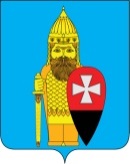 АДМИНИСТРАЦИЯ ПОСЕЛЕНИЯ ВОРОНОВСКОЕ В ГОРОДЕ МОСКВЕ ПОСТАНОВЛЕНИЕ03 июля 2018 года № 42Об утверждении отчета об исполнении муниципальной программы «Развитие молодежной политики в поселенииВороновское на 2017 год»   В соответствии с частью 1 статьи 179 Бюджетного кодекса Российской Федерации, Законом города Москвы от 06 ноября 2002 года № 56 «Об организации местного самоуправления в городе Москве», Постановлением Правительства Москвы от 29 ноября 2005 года № 962-ПП «О дополнительных мерах по совершенствованию работы с молодежью и студентами в городе Москве», Уставом поселения Вороновское, в целях создания условий для вовлечения молодежи в процессы социально-экономического, общественно-политического, культурного развития, администрация поселения Вороновское постановляет:   1. Утвердить отчет об исполнении муниципальной программы «Развитие молодежной политики в поселении Вороновское на 2017 год» (приложение).   2. Опубликовать настоящее Постановление в бюллетене «Московский муниципальный вестник» и разместить на официальном сайте администрации поселения Вороновское в информационно-телекоммуникационной сети «Интернет».   3. Контроль за исполнением настоящего Постановления возложить на заместителя главы администрации поселения Вороновское Тавлеева А.В.Глава администрациипоселения Вороновское                                                                                     Е.П. ИвановПриложениек Постановлению администрации поселения Вороновское от 03.07.2018 г. № 42Отчет об исполнении муниципальной программы «Развитие молодежной политики в поселении Вороновское на 2017 год»Остальные денежные средства были перераспределены на другие цели.№ п/пНаименование мероприятийИсточник финансированияОбъем финансирования (руб.)Объем финансирования по факту (руб.)%выполнения1Обеспечение участия молодежи поселения в городских, региональных и всероссийских фестивалях, форумах, конкурсах, соревнованиях, слетах, конференциях, акциях и других мероприятияхбюджет поселения Вороновское100 00093 616,9293,62Мероприятия духовно-нравственного, патриотического воспитанияДенежные средства не требуются3Проведение культурно-массовых мероприятий, направленных на формирование здорового образа жизни, развитие спорта и досуга молодежиДенежные средства не требуются4Проведение лекций, бесед, конференций, анкетирование молодежи . Награждение молодежибюджет поселения Вороновское35 543,0835 543,08100ИТОГО ПО ПРОГРАММЕ:ИТОГО ПО ПРОГРАММЕ:ИТОГО ПО ПРОГРАММЕ:135 454,08129 760,0095,74